La Ville de Kingersheim (13 000 habitants, Haut-Rhin) recruteUn(e) Gestionnaire administrative carrière et paieIntégré à une équipe de 5 agents, dans une collectivité de moins de 200 agents et de 13 000 habitants, le gestionnaire administratif  assure le traitement et la gestion administrative de dossiers RH d’un portefeuille d’agents et spécifiquement en matière de carrière et de paie en binôme.Missions du poste :Accueil physique et téléphonique des agentsRecevoir, orienter et prioriser les demandes des agentsRechercher, vérifier et diffuser des informations aux agents (informations RH, temps de travail, paie)Gestion de la carrière Saisir les éléments de gestion administrative du personnel dans le SIRH Editer les actes administratifs Lancer les traitements collectifs de carrière Renseigner les tableaux de suivi des activités et échéances du service Gestion de la paie Structurer les échéances de paie et en garantir la bonne exécution Préparer et mettre en œuvre le calcul et l’exécution de la paie par la saisie des éléments variables mensuels Assurer le contrôle mensuel de la paie en relation avec le binômeEditer les charges mensuelleTransférer la paie et les charges Suivre et vérifier la DSN mensuelle Analyse financière Réaliser des simulations et projections financières selon besoins et en lien avec la GPEECFaire des propositions d'optimisation de la masse salarialeTravailler en collaboration avec la GPEEC à la mise en place du RIFSEEPGestion du temps de travail Créer les dossiers d’agents du portefeuille sur le logiciel Accompagner les agents à l’utilisation du logiciel de temps de travail Gestion de l’information, classement et archivage de documents Veille juridique Assurer une veille règlementaire renforcée en matière d’évolution statutaire/financière et indemnitaire Assurer l’application des réformes statutaires Divers Réaliser des engagements budgétaires Aptitudes requises :Savoirs/Connaissances : Connaissance des statuts et particularités de la fonction publique territoriale Notions fondamentales en GRH (fiche de paie, dossier d’agent, poste, emplois, métiers, fonctions, etc.)Rubriques d’une fiche de paie Bases de la comptabilité publiqueRespect des échéances Savoir-être/Relationnelles :Faire preuve de discrétion et de confidentialitéÊtre en capacité de travailler en binôme et en transversalité avec plusieurs servicesSavoir écouter et faire preuve de pédagogie auprès des agents et des encadrantsBonne organisation et planificationSavoir-faire/Techniques :Savoir utiliser les logiciels de gestion et SIRH (temps, carrière, paie)Savoir utiliser des plateformes extérieures (URSSAF, CDG, assureurs, etc.)PaiePack OfficePermis : Permis B en cours de validitéConditions et contraintes d'exercice :Travail binôme échéances régulières de paie, présence nécessaireRelations fonctionnelles :⇨ Interne : agents de la collectivité, service RH, service Finances, tout agent concernant son dossier individuel⇨ Externe : Centre de Gestion, Trésorerie, éditeurs de solutions SIRHCadre statutaire :Emploi de catégorie B ou CNiveau d’études souhaité : Bac+2 minimum en GRH ou diplôme équivalentExpérience professionnelle fortement souhaitéeFilière : AdministrativeCadre d'emplois : adjoints administratifs territoriaux, rédacteurs territoriauxCandidatures :Date limite de candidature : 15/10/2022Poste à pourvoir : dès que possibleLes candidatures (Lettre motivée + CV détaillé) sont à adresser à Monsieur le Maire de  de Kingersheim     par mail à l’adresse suivante : anne.ferrand@kingersheim.fr         avec copie à estelle.petit@kingersheim.fr Contacts :FERRAND Anne, Responsable des Ressources humaines, tel : 03 89 57 04 18, anne.ferrand@kingersheim.frPETIT Estelle, Chargée de mission formation et GPEEC, tel : 03 89 57 04 16, estelle.petit@kingersheim.fr Fiche de poste détaillée sur demande auprès du service RH de la Collectivité. 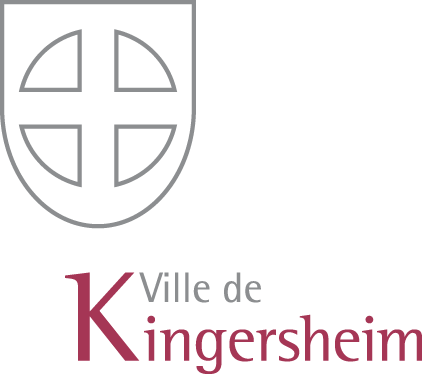 